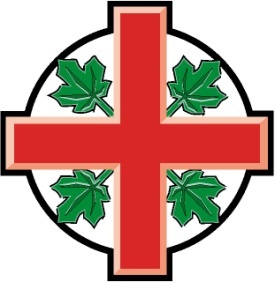 Liturgy Task ForceTrial Use and Evaluation Feedback FormGathering Rites for the Paschal SeasonName and contact information of person submitting this evaluation (include email address): Parish or community undertaking this trial use and evaluation, including location, diocese: How did you hear about this resource: __ general news, articles on www.anglican.ca__ bishop drew attention to it__ bishop asked that we engage in trial use and evaluation__ someone else asked that we engage in trial use and evaluation __ other (describe) Briefly describe the context of your trial use of this material (Sunday liturgy, study groups, worship planning committee, other services, etc.) General Feedback: What do you value about the resource? What could be improved upon?Do you note any stumbling blocks?  What are they? Specific Feedback – feel free to answer these specific questions in a general way, or, for comments on particular prayers, please cite specific rite.Is the theology expressed in the prayers an authentic expression of the Anglican reception of the Christian faith?Do the prayers "pray well" as a single-voice presider’s prayer? How well do the prayers draw out a biblical theme within the day's Proper? Do you note any stumbling blocks?  What are they? Do the prayers invite you to pray for what you and your community need?  Do you want to pray for what they invite you to pray for? 5.  Further comments (please be as specific as you wish) Please return this evaluation form to the Faith, Worship, and Ministry department at fwm@national.anglican.ca or by surface mail to 80 Hayden Street, Toronto, Ontario, M4Y 3G2. 